OŠ BOROVJE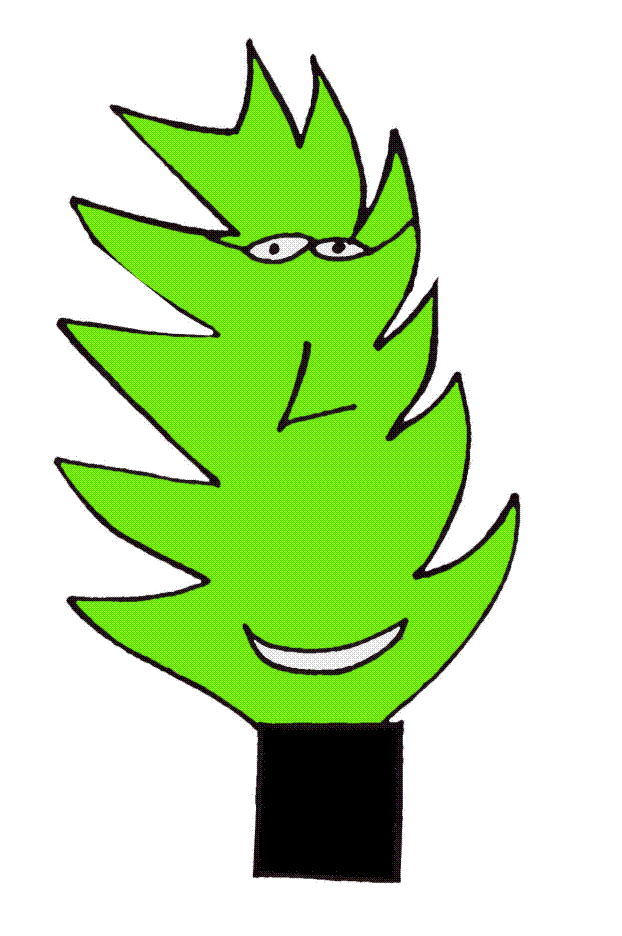 ZAGREB, DAVORA ZBILJSKOG 7Tel: 01/ 6331-521	Fax: 01/ 6331-530ured@os-borovje-zg.skole.hrPoštovani roditelji/skrbnici budućih prvašića OŠ Borovje, U nastavku teksta donosimo Vam raspored, mjesto, vrijeme i način utvrđivanja psihofizičkog stanja djeteta radi upisa u 1. razred (testiranje) s upisnog područja OŠ Borovje.Prije upisa u 1. razred, roditelj/skrbnik obavezan je dogovoriti termine pregleda djeteta:Liječnički pregled u ambulanti dr. med. Rančić Karabotić, spec. školske medicine (Služba za školsku i adolescentnu medicinu Pešćenica-Ivanićgradska 38). putem aplikacije Terminko – https://www.terminko.hr/U OŠ Borovje isključivo putem aplikacije Terminko koja je objavljena na mrežnoj stranici škole. Termine pregleda nije nužno dogovoriti napisanim redoslijedom, odnosno testiranje u školi možete obaviti prije liječničkog pregleda. Nakon utvrđivanja termina za testiranje u školi, jedan roditelj/skrbnik s djetetom dolazi u OŠ Borovje u dogovoreno vrijeme na sljedeći način:Ulazak na glavni ulaz škole u dogovoreno vrijeme; na ulazu stranke dočekuje stručni suradnik.Prilikom ulaska u školu obavezna dezinfekcija ruku i mjerenje tjelesne temperature (febrilni i s respiratornim tegobama neće biti primljeni).Prilikom testiranja, stranke i stručno povjerenstvo pridržavat će se mjera zaštite propisanih od strane HZJZ s naglaskom na držanje socijalne distance.Nošenje zaštitne maske i rukavica nije obavezno.Na testiranje je potrebno donijeti:rodni list (original, sa djetetovim OIB-om i svim ažuriranim podacima)potvrdu o zaposlenju oba roditelja i potvrdu o dječjem doplatku za učenike koji se uključuju u program produženog boravkapsihološku ili logopedsku dokumentaciju ukoliko ju dijete imaTestiranje će trajati 30 minuta. Mole se svi roditelji/skrbnici da poštuju svoj dogovoreni termin i da na testiranje ne kasne. Drugi roditelj koji nije bio na testiranju, na početku školske godine trebat će potpisati upisnicu. Mole se svi roditelji/skrbnici koji žele upisati dijete u 1. razred OŠ Borovje, a dolaze s drugih upisnih područja, da testiranje i upis provedu u svojim matičnim školama, odnosno prema upisnom području kojem pripadaju. Nakon provedenog testiranja i upisa u matičnoj školi, podnose zamolbu za preseljenje djeteta u OŠ Borovje na mail adresu: upisi.osborovje@gmail.com. Zamolbe se zaprimaju od 23. do 30. lipnja 2020.U Zagrebu, 27. svibnja 2020.ravnateljica i stručno povjerenstvo